Le présent formulaire a été développé conjointement par le Conseil Régional des Pays de la Loire, le Département de Loire-Atlantique et la Ville de Nantes, dans une perspective de simplification des démarches des associations de solidarité internationale éligibles à leurs dispositifs de soutien, à savoir respectivement :Le Fonds d’Appui à la Coopération Internationale (FACI) – ce formulaire s’applique aux associations de solidarité internationale, établissements d’enseignement secondaire ou supérieur, généraux ou agricoles (lycées, universités, écoles supérieures...), entreprises et chambres consulaires, collectivités territoriales et leurs groupements des Pays de la Loire ;L’Appel à projets Loire-Atlantique Solidarité Sans Frontière (SSF) – ce formulaire s’applique aux associations de solidarité internationale ayant leur siège social en Loire-Atlantique ;L’Appel à Projets de Développement International Solidaire (APDIS) – ce formulaire s’applique aux associations de solidarité internationale ayant leur siège social à Nantes ou déployant des actions majoritairement sur Nantes.Il est possible de déposer un dossier à l’une ou l’autre de ces collectivités territoriales, à deux d’entre elles ou aux trois. L’instruction des dossiers restant distincte, l’octroi d’une subvention par l’une des collectivités territoriales sollicitées n’engagera pas les autres. Le financement accordé dans le cadre de ces dispositifs ne pourra porter que sur une seule année de projet. Néanmoins, l’apport d’éléments précisant la trajectoire pluri-annuelle du projet déposé sera pris en compte dans l’évaluation du dossier. Chaque dispositif dispose d’un règlement, d’un calendrier et de critères d’éligibilité distincts. Il demeure essentiel d’en prendre connaissance aux liens suivants :Conseil Régional, FACILoire-Atlantique, SSF Nantes, APDIS Pour toute question concernant ces dispositifs et les modalités de dépôt, vous pouvez contacter :Conseil Régional des Pays de la Loire : beatrice.mouden@paysdelaloire.fr / 02.28.20.61.64Département de Loire-Atlantique : 02.40.99.10.66Villes de Nantes : apdis-nantes@nantesmetropole.fr Vous pouvez vous faire accompagner pour construire votre projet par le réseau régional multi-acteurs Pays de la Loire Coopération Internationale : contact@paysdelaloire-cooperation-internationale.org 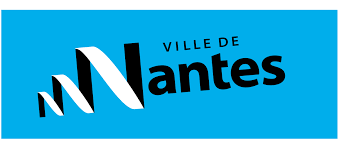 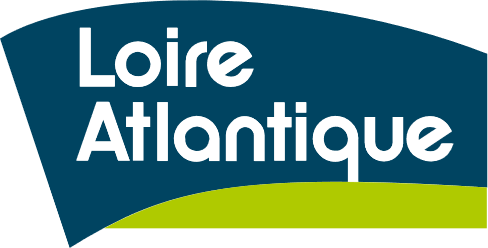 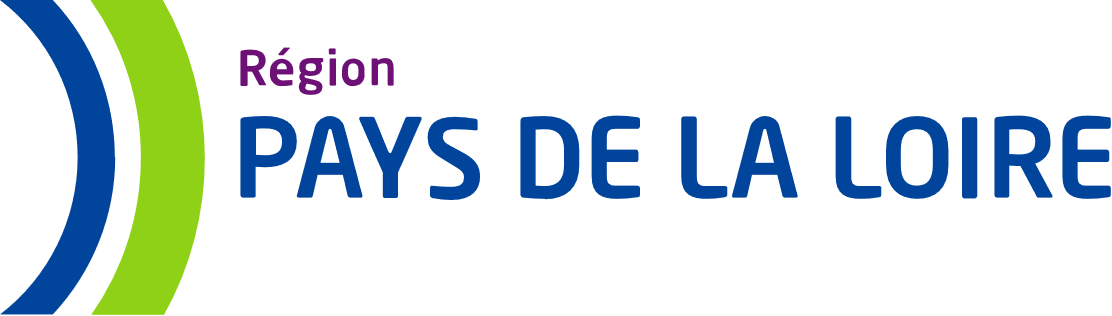 Description détaillée du projetDossier déposé dans le cadre du / des dispositif/s (cochez la ou les case/s correspondante/s) : Conseil Régional des Pays de la Loire (Fonds d’Appui à la Coopération Internationale - FACI) Département de Loire-Atlantique (Appel à projets Loire-Atlantique Solidarité Sans Frontière - SSF) Ville de Nantes (Appel à Projets de Développement International Solidaire – APDIS)Synthèse Remplissage automatique ; ne rien inscrire dans ce tableau (pour rafraichir si nécessaire, lancer un aperçu avant impression).Résumez votre projet (800 caractères maximum) – A reporter p. 4 du Cerfa (Description) :Présentation du porteur de projetA reporter p. 1 du Cerfa (Identification de l’association)Votre structure est-elle adhérente au réseau Pays de la Loire Coopération Internationale ? Rôle de la structure demandeuse dans la mise en œuvre du projet (800 caractères maximum) ? Présentation générale du projetStatut : Sélectionnez la/les thématique/s principale/S du projet par collectivité territoriale sollicitée pour une subvention : Contribution aux objectifs de développement durable :A quel(s) objectif(s) adopté(s) par les Nations Unies dans le cadre de l’Agenda 2030 votre projet contribue-t-il ? Pour en savoir plus sur les ODD, vous pouvez consulter le site dédié : https://www.un.org/sustainabledevelopment/fr/objectifs-de-developpement-durable/ 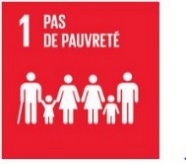 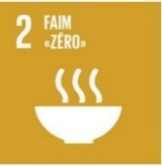 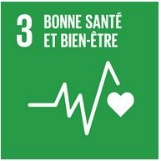 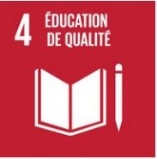 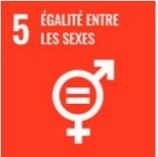 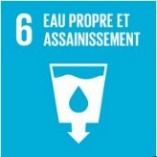 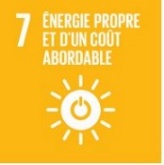 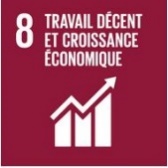 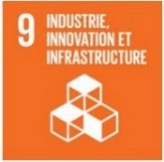 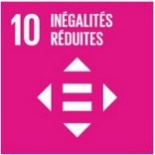 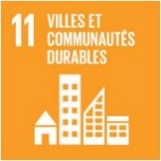 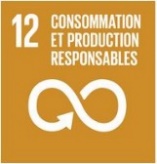 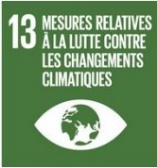 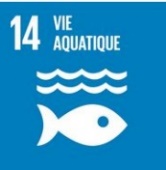 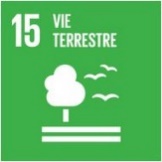 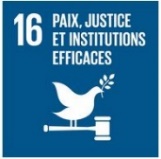 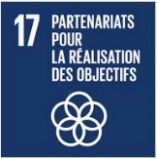 Localisation du projet – A reporter p.5 du Cerfa (Territoire) : Insérer ou joindre une carte si vous le souhaitez :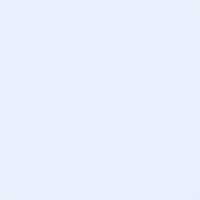 Identification des besoinsHistorique du projet (1000 caractères maximum) :Analyse du contexte (1200 caractères maximum) :Implication des autorités locales (1000 caractères maximum) :Partenaires du projetPartenaire principal dans le pays de mise en œuvre :Expérience du partenaire principal (800 caractères maximum) :Rôle du partenaire principal (1000 caractères maximum) :Autres partenaires dans le pays de mise en œuvre :Partenaires en France :Bénéficiaires du projetA combien de personnes votre projet va-t-il directement bénéficier ? :      Nature des bénéficiaires directs (1000 caractères maximum) :Implication des bénéficiaires dans le projet (1200 caractères maximum) :A combien de personnes votre projet va-t-il indirectement bénéficier ? :      Nature des bénéficiaires indirects (1000 caractères maximum) – A reporter p.4 du Cerfa (Bénéficiaires) :Prise en compte de l’égalité entre les genres (1000 caractères maximum) :Prise en compte d’autres thématiques transversales (1000 caractères maximum) :Logique d’interventionObjectif général du projet (300 caractères maximum) - A reporter p.4 du Cerfa (Objectifs) :Objectif spécifique du projet (300 caractères maximum) - A reporter p.4 du Cerfa (Objectifs) :Cadre logique du projet :Viabilité du projetViabilité économique (1000 caractères maximum) :Viabilité technique et opérationnelle (1000 caractères maximum) :Viabilité institutionnelle (1000 caractères maximum) :Viabilité environnementale (1000 caractères maximum) :Evaluation et prolongementSuivi du projet (1200 caractères maximum) :Evaluation finale (1200 caractères maximum) – A reporter p.5 du Cerfa (Evaluation) :Retour sur le territoire (actions de sensibilisation en Pays de la Loire) :Décrivez les activités de restitution en Pays de la Loire prévues dans le cadre du projet (800 caractères maximum) :Budget prévisionnelInformations générales (à extraire du budget détaillé en annexe) :Moyens humains dédiés au projet au Sud – A reporter p.5 du Cerfa (Moyens matériels et humains) :Moyens humains dédiés au projet en Pays de la Loire – A reporter p.5 du Cerfa (Moyens matériels et humains) :Pièces justificatives à fournirLes pièces listées ci-dessous sont à inclure dans le dossier de demande de subvention. Veuillez vérifier et cocher les pièces produites en fonction de la / des collectivité/s territoriale/s sollicitée/s. Pour les associations nationales ayant une antenne en Pays de la Loire, les pièces administratives doivent être rattachées à l’antenne et non au siège national. Pour les structures non associatives déposant un dossier auprès du Conseil Régional, les pièces à produire peuvent différer ; merci de vous référer au règlement du dispositif FACI. Déclaration sur l’honeur liée au Contrat d’Engagement Républicain 
(cf Contrat en annexe au dispositif)Pour les associations non agréées par l’Etat ou par ses établissements publics et pour les associations ou fondations non reconnues d’utilité publique Je soussigné(e), (nom et prénom) ...........représentant(e) légal(e) de l'association/ la fondation  …………déclare : que l’association / la fondation a pris connaissance des dispositions de l’article 10-1 de la loi n° 2000-321 du 12 avril 2000 relative aux droits des citoyens dans leurs relations avec les administrations et de son décret d’application n°2021-1947 du 31 décembre 2021que l’association / la fondation souscrit au contrat d’engagement républicain annexé au décret n°2021-1947 du 31 décembre 2021 pris pour l’application de l’article 10-1 de la loi n° 2000-321 du 12 avril 2000 relative aux droits des citoyens dans leurs relations avec les administrations et reproduit dans le présent dossier de demande de subventionLe : .......................Signature : Pour les associations agréées par l’Etat ou par ses établissements publics et pour les associations ou fondations reconnues d’utilité publique Je soussigné(e), (nom et prénom) ...........représentant(e) légal(e) de l'association / la fondation …………déclare : que l’association / la fondation a pris connaissance des dispositions de l’article 10-1 de la loi n° 2000-321 du 12 avril 2000 relative aux droits des citoyens dans leurs relations avec les administrations et de son décret d’application n°2021-1947 du 31 décembre 2021que l’association / la fondation a été agréée par l’Etat ou ses établissements publics au titre de… en date du…ou que l’association / la fondation a été reconnue d’utilité publique par décret en date du… et a souscrit au contrat d’engagement républicain annexé au décret n°2021-1947 du 31 décembre 2021 pris pour l’application de l’article 10-1 de la loi n° 2000-321 du 12 avril 2000 relative aux droits des citoyens dans leurs relations avec les administrations et reproduit dans le présent dossier de demande de subventionLe : .......................Signature : Nom de la structure :Titre du projet :Pays d’intervention :Objectif général :Objectif spécifique :Partenaire principal :Statut :SélectionnerBénéficiaires :Restitution PDL :Date de démarrage :Durée :Budget total du projet :Budget annuel :Subvention demandée Conseil Régional :Subvention demandée Conseil Régional :Subvention demandée Département :Subvention demandée Département :Subvention demandée Ville de Nantes :Subvention demandée Ville de Nantes :Nom de la structure :      Nom de la structure :      Sigle ou acronyme :      Sigle ou acronyme :      Numéro SIRET :      Code APE :      Adresse postale :      Adresse postale :      Code postal :      Commune :      Personne contact pour cette demande :      Personne contact pour cette demande :      Fonction :      Fonction :      Numéro de téléphone :      Email :      Quels sont les apports et la plus-value de la structure demandeuse dans le projet ?Titre du projet - A reporter p.4 du Cerfa (Intitulé) :      Titre du projet - A reporter p.4 du Cerfa (Intitulé) :      Date de démarrage prévisionnelle du projet - A reporter p.5 du Cerfa (Période de réalisation) :      Durée prévisionnelle du projet :      Dossier FACI (Conseil Régional des Pays de la Loire)Dossier SSF (Département de Loire-Atlantique)Dossier APDIS (Ville de Nantes) Développement économique Formation professionnelle / apprentissage Santé (hors bâti) Enseignement secondaire et supérieur / recherche Aménagement du territoire et environnement Transition énergétique Egalité / accès aux droits Développement éducatif, sanitaire, social Environnement et gestion des ressources Santé / social Développement local Education / formation EnvironnementPays :      	Localité :      Qui est à l’initiative du projet ? Quelle est l’expérience de l’association demandeuse et de son partenaire principal dans le domaine et la région d’intervention ? Comment le diagnostic initial a-t-il été mené ?Sur quels constats le projet s’appuie-t-il (éléments de contexte nationaux et locaux pertinents) ? Les activités s’inscrivent-elles dans un programme existant ? Joindre les études ou rapports de diagnostic disponibles.Le projet a-t-il été construit en lien avec les autorités locales (Mairie, chefferie…) et de l’Etat (Ministères, services déconcentrés…) ? Se réfère-t-il à un plan de développement local, une politique publique locale, une stratégie ou une politique publique nationale ?Nom :      Acronyme :      Adresse :      Contact :      Quelle est l’expérience du partenaire principal dans le domaine et la zone d’intervention du projet ?Quel est le rôle du partenaire principal dans la réalisation du projet ? Comment s’articule-t-il avec le rôle du porteur de projet ?Nom du partenaireNature du partenariatPréciser l’implication dans le projet pour les partenariats techniques, matériels et opérationnelsNom du partenaireNature du partenariatPréciser l’implication dans le projet pour les partenariats techniques, matériels et opérationnelsQuelles sont les spécificités de la population directement ciblée par le projet (ex : populations rurales, jeunes en déscolarisation, personnes en situation de handicap) ? Comment les bénéficiaires directs sont impliqués dans la définition, la mise en œuvre et l’évaluation des activités ?Quelles sont les spécificités de la population indirectement ciblée par le projet (ex : familles, usagers, population locale...) ? Dans quelle mesure le projet favorise-t-il l’égalité entre les femmes et les hommes ?Dans quelle mesure le projet favorise-t-il l’implication et l’autonomisation des jeunes, l’inclusion des personnes en situation de handicap et autres publics avec des besoins spécifiques ?A quel objectif le projet entend-il contribuer à long terme (impact) ?A quel objectif le projet entend-il répondre à moyen terme (effet) ?Résultats (quels seront les réalisations ou produits attendus)Indicateurs (comment l’atteinte des résultats sera-t-elle mesurée ?)Activités (actions menées dans le cadre du projet)Calendrier (pour les projets pluriannuels)Calendrier (pour les projets pluriannuels)Calendrier (pour les projets pluriannuels)Résultats (quels seront les réalisations ou produits attendus)Indicateurs (comment l’atteinte des résultats sera-t-elle mesurée ?)Activités (actions menées dans le cadre du projet)Année 1Année 2Année 3R1 : Ex : La population dispose d’une infrastructure d’accès à l’eau potable à proximité des habitationsEx : Le nombre d’habitants ayant accès à l’eau potable à moins de 300 mètres a doubléR1A1 : Ex : Construction d’un puits aux normes techniques R1 : Ex : La population dispose d’une infrastructure d’accès à l’eau potable à proximité des habitationsEx : Le nombre d’habitants ayant accès à l’eau potable à moins de 300 mètres a doubléR1A2 : Ex : Organisation de formations pour la maintenance R1 : Ex : La population dispose d’une infrastructure d’accès à l’eau potable à proximité des habitationsEx : Le nombre d’habitants ayant accès à l’eau potable à moins de 300 mètres a doubléR1A3 :      R1 : Ex : La population dispose d’une infrastructure d’accès à l’eau potable à proximité des habitationsEx : Le nombre d’habitants ayant accès à l’eau potable à moins de 300 mètres a doubléR1A4 :      R2 : Ex : 30 familles vulnérables ont augmenté le rendement de leur parcelle maraîchèreEx : Nombre de familles ayant planté les semences et utilisant les intrants ; Nombre de famille qui déclarent avoir augmenté / diversifié leur production à la fin du projetR2A1 : Ex : Distribution d’intrants à 30 famillesR2 : Ex : 30 familles vulnérables ont augmenté le rendement de leur parcelle maraîchèreEx : Nombre de familles ayant planté les semences et utilisant les intrants ; Nombre de famille qui déclarent avoir augmenté / diversifié leur production à la fin du projetR2A2 : Ex : Organisation de 5 séances de formation intensiveR2 : Ex : 30 familles vulnérables ont augmenté le rendement de leur parcelle maraîchèreEx : Nombre de familles ayant planté les semences et utilisant les intrants ; Nombre de famille qui déclarent avoir augmenté / diversifié leur production à la fin du projetR2A3 :      R2 : Ex : 30 familles vulnérables ont augmenté le rendement de leur parcelle maraîchèreEx : Nombre de familles ayant planté les semences et utilisant les intrants ; Nombre de famille qui déclarent avoir augmenté / diversifié leur production à la fin du projetR2A4 :      R3 :      R3A1 :      R3 :      R3A2 :      R3 :      R3A3 :      R3 :      R3A4 :      R4 :      R4A1 :      R4 :      R4A2 :      R4 :      R4A3 :      R4 :      R4A4 :      Le projet s’appuie-t-il sur l’économie locale pour la mise en œuvre des actions (achat de matériel et fabrication sur place, main d’œuvre locale…) ? Le projet valorise-t-il des savoir-faire locaux ? Quelle sera la structure locale responsable des infrastructures, équipements et réalisations à la fin du projet ? Quelles mesures d’accompagnement des bénéficiaires et activités de renforcement de capacités sont prévues ?Quelles mesures de renforcement de capacités / structuration des institutions compétentes sont prévues ? Quelles pratiques sont prévues pour favoriser la concertation et la participation locale ?En quoi le projet porte-t-il une attention particulière à l’environnement ?Quels outils et moyens de suivi seront déployés en cours de projet, en référence aux indicateurs de résultats proposés plus haut ?Comment seront mesurés les effets du projet après sa réalisation (questions et indicateurs principaux) ? Comment seront collectées les informations permettant de mesurer ces effets (évaluation interne / externe, période, implication des parties prenantes…) ? Localisation :      Calendrier :      Public cible :      Partenaires :      Budget total du projet :      Budget annuel (si pluriannuel) :      Sollicitation Conseil Régional :      Sollicitation Conseil Régional :      Sollicitation Département :      Sollicitation Département :      Sollicitation Ville de Nantes :      Sollicitation Ville de Nantes :      NombreFonctionStatutDurée (mois)Valorisation ou rémunération moyenne (EUR)NombreFonctionStatutDurée (mois)Valorisation ou rémunération moyenne (EUR)Conseil Régional DépartementVille de NantesFormulaire dûment rempliFormulaire CerfaBudget prévisionnel commun dûment rempliPour des projets de construction, plans des bâtiments, photos des sitesDevis descriptifs et estimatifs des travaux à réaliserLe bilan des projets financés précédemment ou rapport intermédiaire de la précédente phase pour les projets pluriannuelsL’étude diagnostic sur laquelle s’appuie le projet, si disponibleUne convention ou attestation de partenariat avec le partenaire local principalCopie des lettres de notification ou accords de financement des autres bailleurs, lorsque ceux-ci sont acquisCopie des lettres d’engagement des pouvoirs publics impliqués au Sud (engagement moral et/ou financier)Copie du courrier envoyé au SCAC (Service de coopération et d’action culturelle) du pays d’intervention (et de la réponse le cas échéant)Copie des statuts, datés et signésComposition du bureau et du conseil d’administration de l’association : nom prénom, fonction au sein de l’associationRécépissé de déclaration en préfecture de la création de l’associationRelevé d’identité bancaire (RIB)Dernier Procès-verbal de l’Assemblée Générale, signé du représentant légalDernier rapport d’activités annuel approuvé par l’Assemblée GénéraleDernier Bilan comptable annuel approuvé par l’Assemblée GénéraleL’autorisation de reproduction et de représentation de photographiesLe formulaire de cession de droits d’auteur